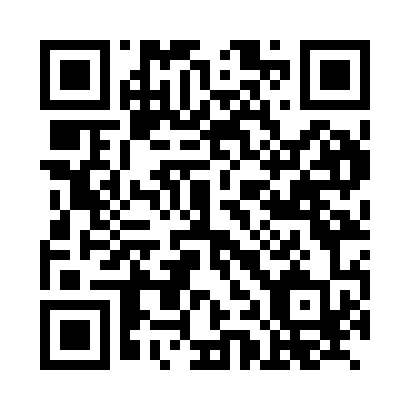 Prayer times for Mannheim, Baden-Wurttemberg, GermanyWed 1 May 2024 - Fri 31 May 2024High Latitude Method: Angle Based RulePrayer Calculation Method: Muslim World LeagueAsar Calculation Method: ShafiPrayer times provided by https://www.salahtimes.comDateDayFajrSunriseDhuhrAsrMaghribIsha1Wed3:466:031:235:248:4410:512Thu3:436:021:235:258:4510:543Fri3:406:001:235:258:4710:574Sat3:375:581:235:268:4810:595Sun3:345:571:235:268:5011:026Mon3:315:551:235:278:5111:057Tue3:285:531:235:288:5311:078Wed3:255:521:235:288:5411:109Thu3:225:501:235:298:5611:1310Fri3:195:491:235:298:5711:1611Sat3:165:471:235:308:5911:1812Sun3:135:461:225:309:0011:2113Mon3:095:441:225:319:0111:2414Tue3:075:431:225:319:0311:2715Wed3:065:421:225:329:0411:3016Thu3:065:401:235:329:0511:3117Fri3:055:391:235:339:0711:3218Sat3:055:381:235:349:0811:3319Sun3:045:361:235:349:0911:3320Mon3:045:351:235:359:1111:3421Tue3:035:341:235:359:1211:3422Wed3:035:331:235:369:1311:3523Thu3:035:321:235:369:1511:3524Fri3:025:311:235:369:1611:3625Sat3:025:301:235:379:1711:3726Sun3:025:291:235:379:1811:3727Mon3:015:281:235:389:1911:3828Tue3:015:271:235:389:2011:3829Wed3:015:261:245:399:2111:3930Thu3:015:261:245:399:2211:3931Fri3:005:251:245:409:2311:40